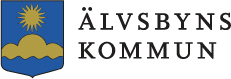 KALLELSE TILL                                                             KOMMUNÖVERGRIPANDE SAMVERKANSGRUPPDatum:		2018-04-05Tid:		13:00 – 15:00Plats:		BäckenDagordning1. Återkoppling föregående protokoll2. Rapportering från verksamhetschefer3. Skyddskommitté
- Redovisning av tillbud4. Information – personalområdet
 - Attraktiv arbetsgivare5. KS ärenden 6. Övriga frågor1430 Besök av Margareta Lundberg som presenterar utkastet till policy hot och våld Med reservation för eventuella ändringar.Välkomna!Magnus Nordström